GAN 1- Budget Modification Screen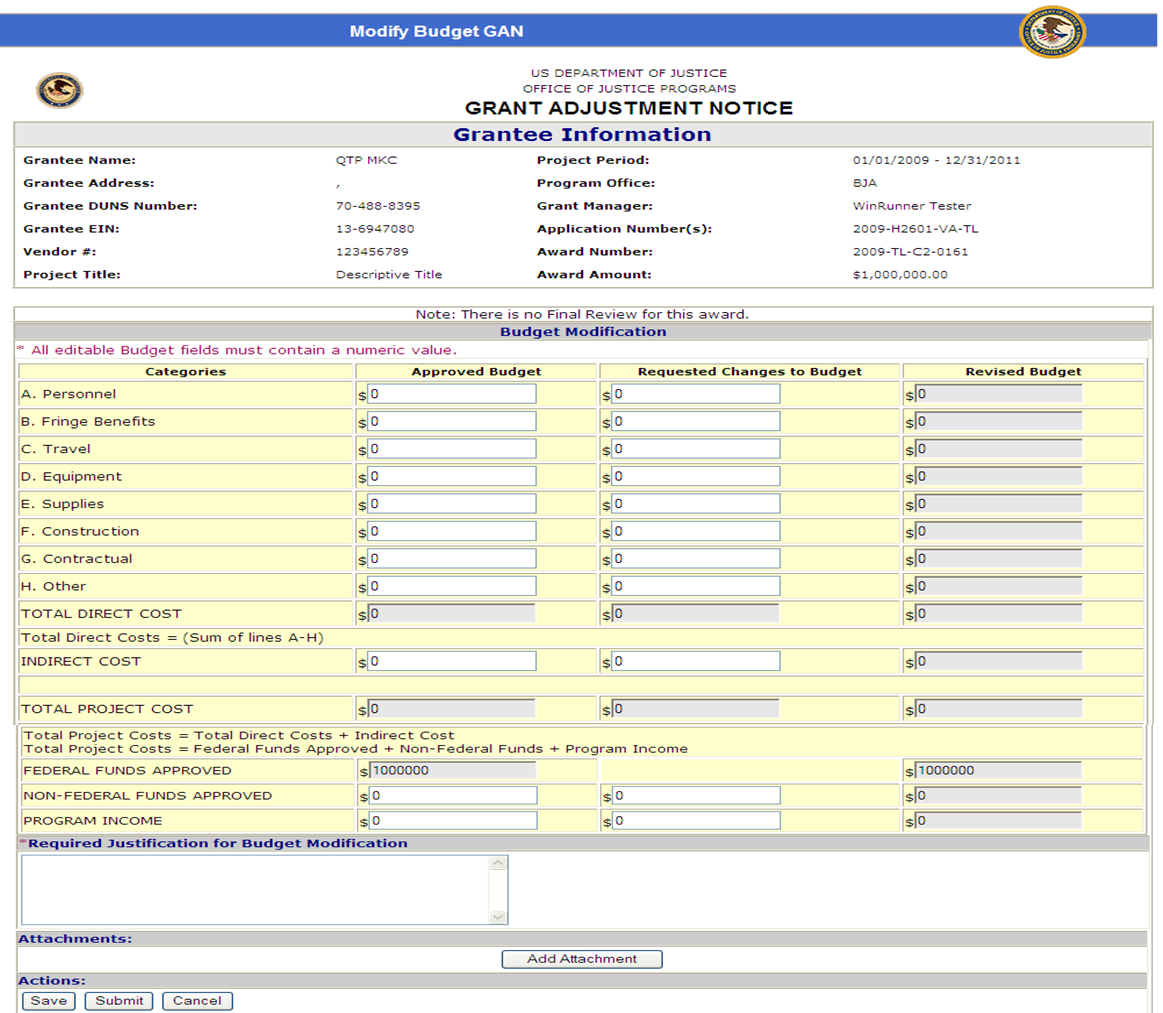 GAN 2- Change Authorized Representative Screen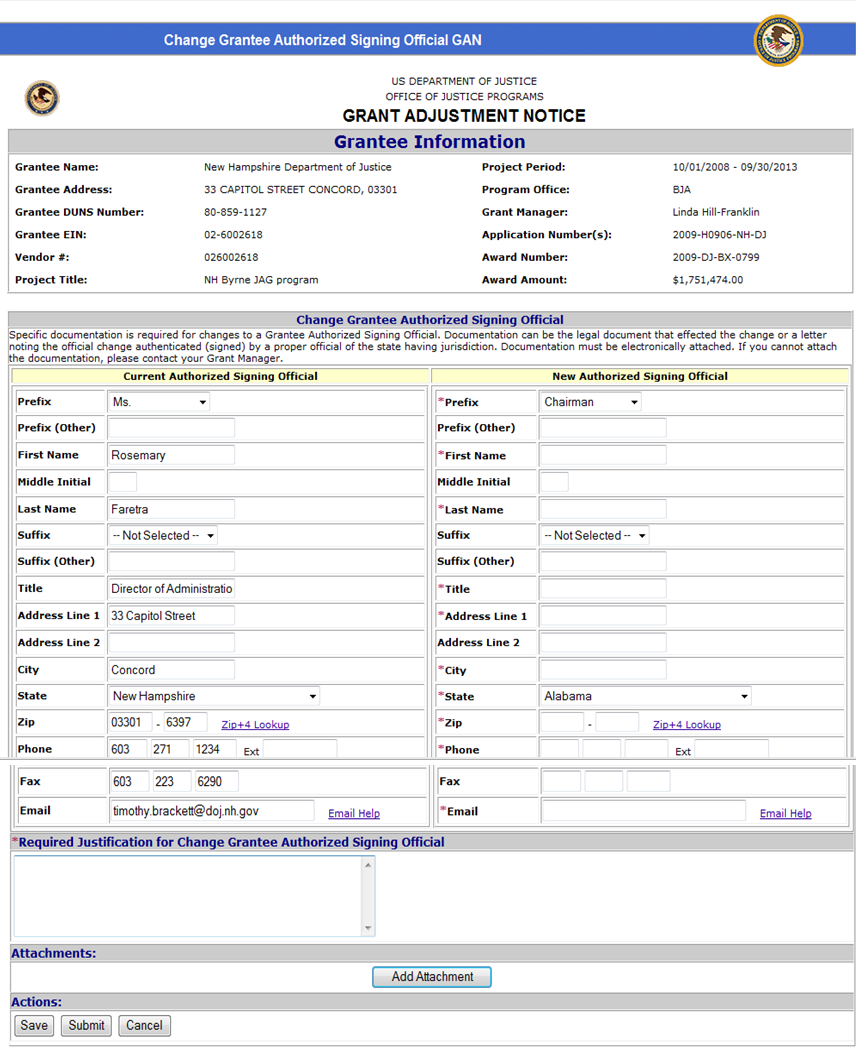 
GAN 3- Change Grantee Contact or Alternate Contact/Principal Investigator Screen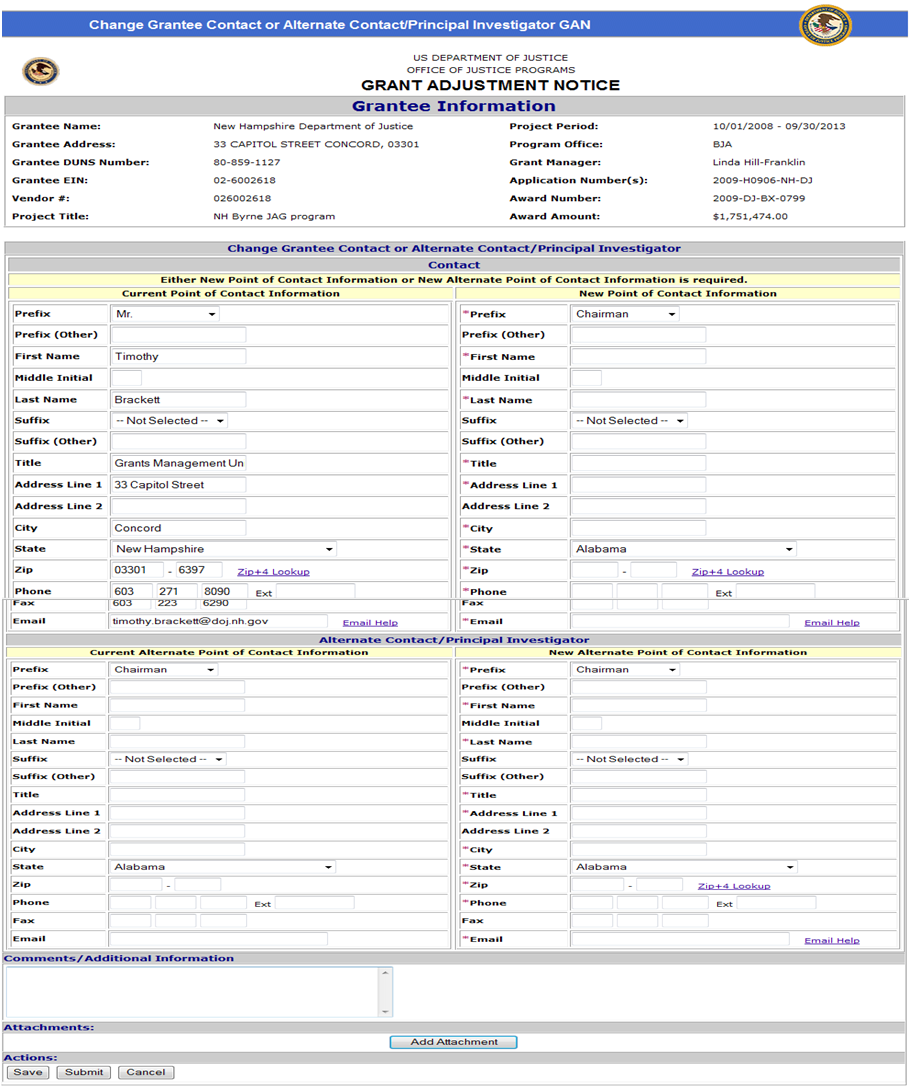 GAN 4- Change DUNS Number Screen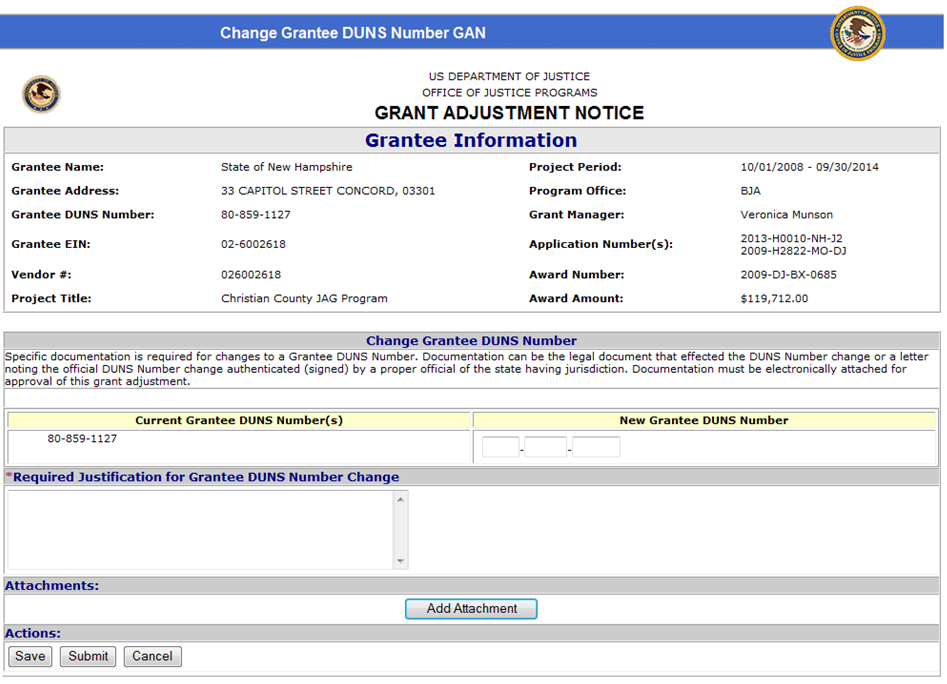 GAN 5- Change Mailing Address Screen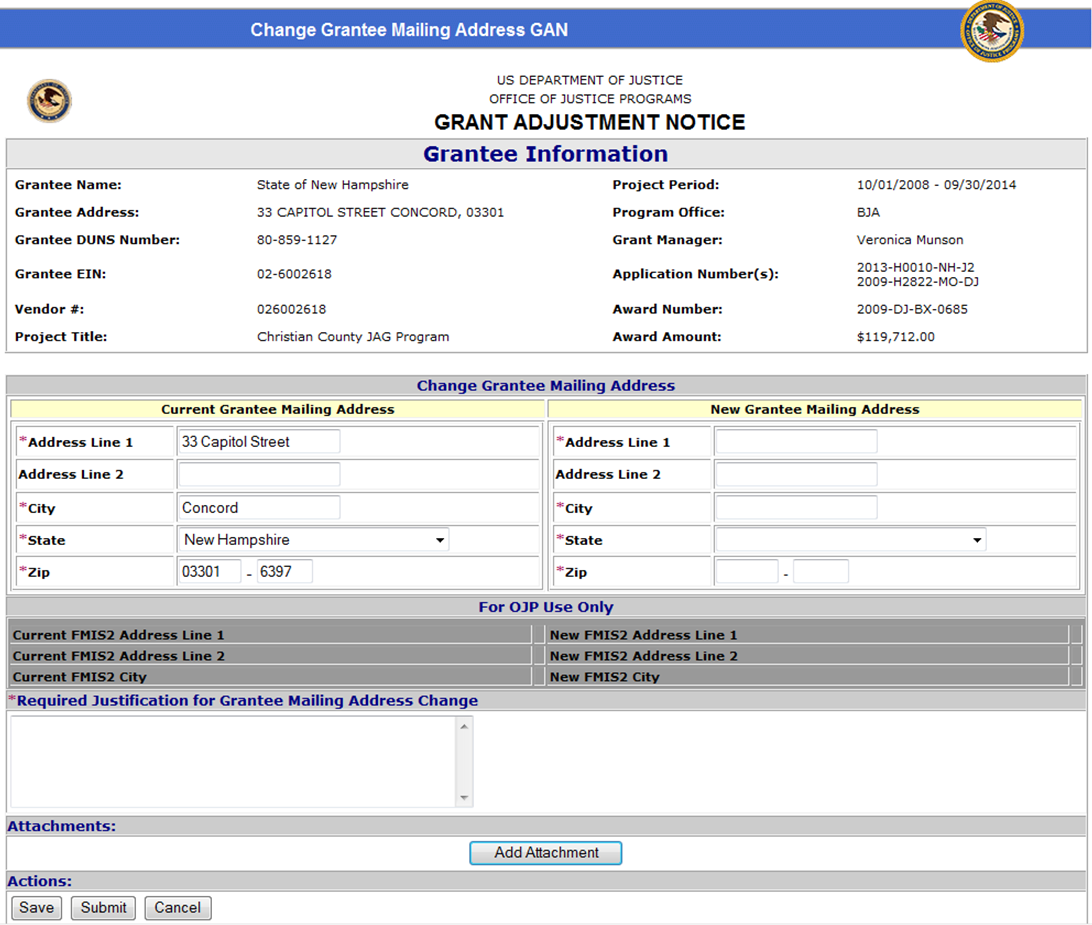 GAN 6- Change Grantee Name Screen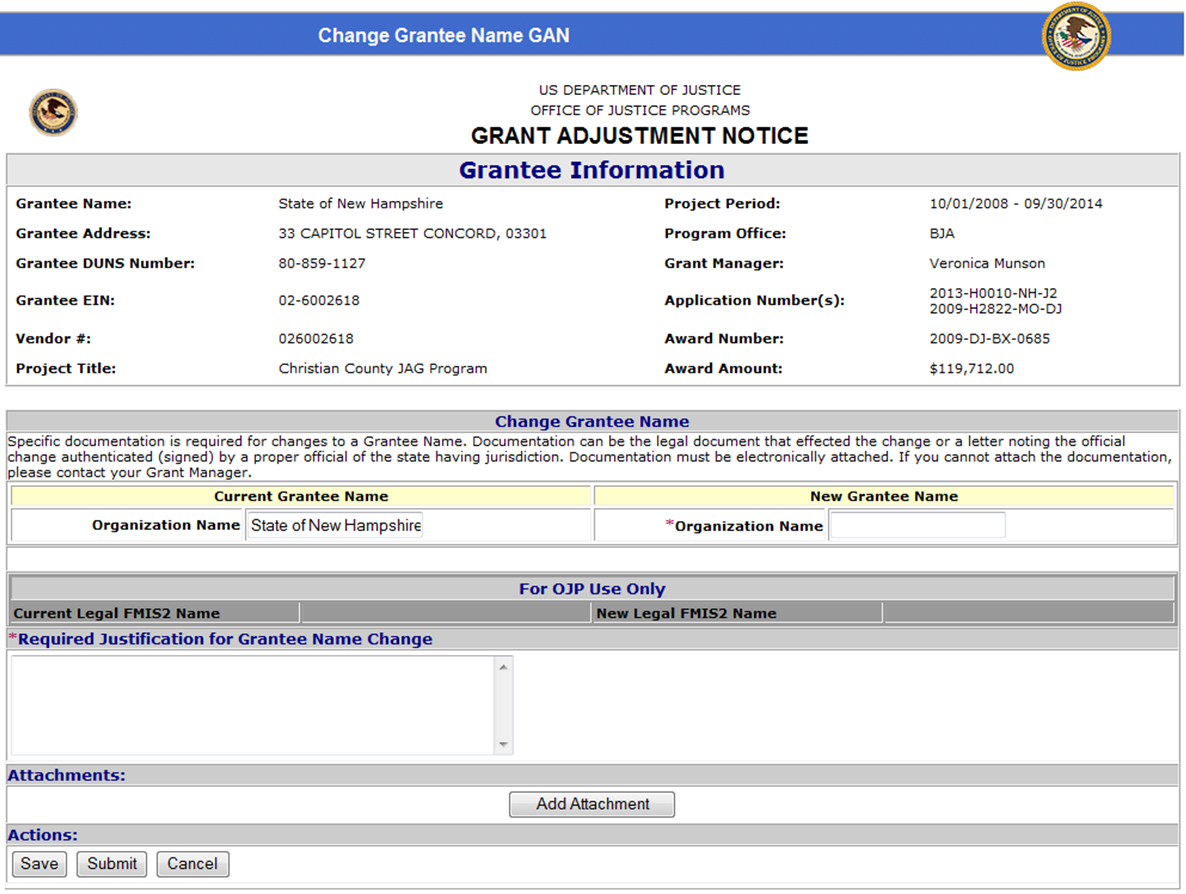 GAN 7- Change Project Period Screen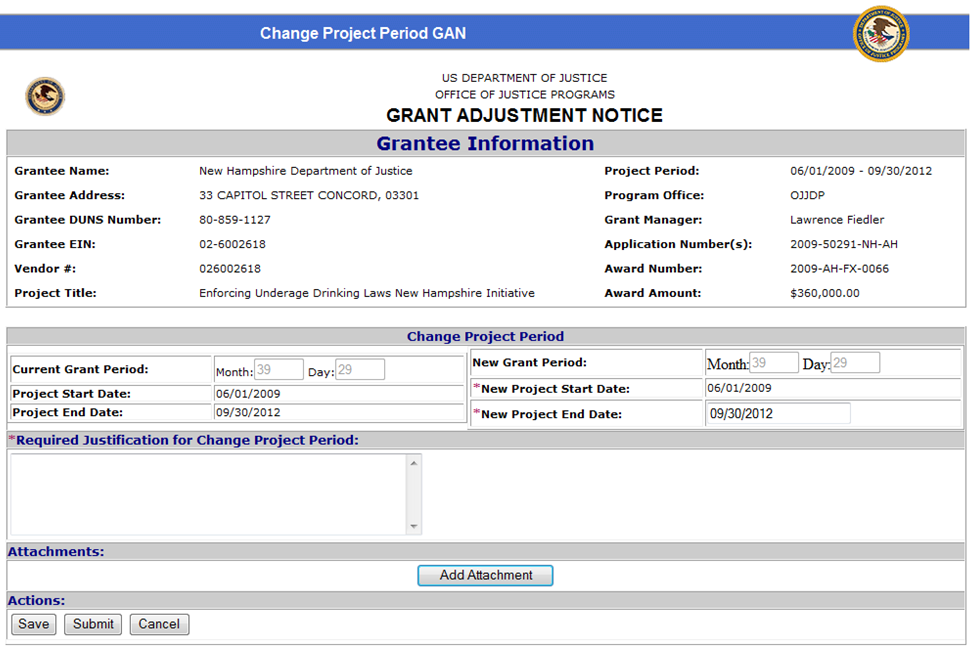 GAN 8- Change Project Scope Screen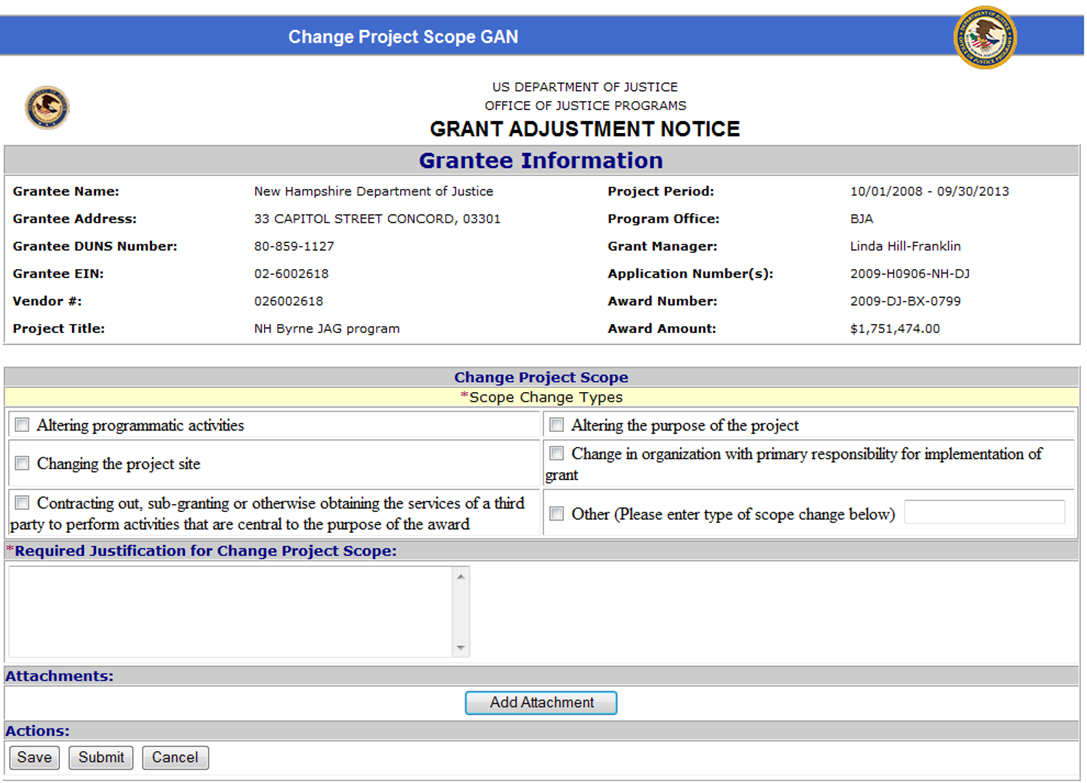 GAN 9- Program Office Approvals Screen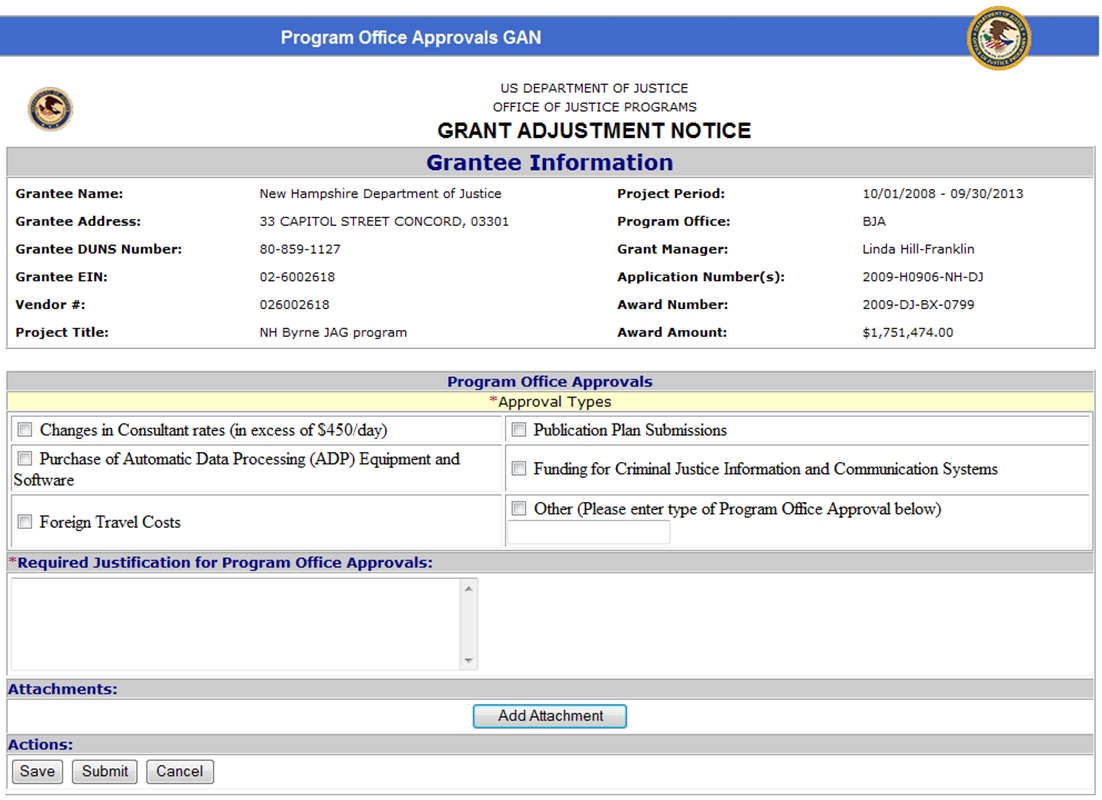 GAN 10- Sole Source Approval Screen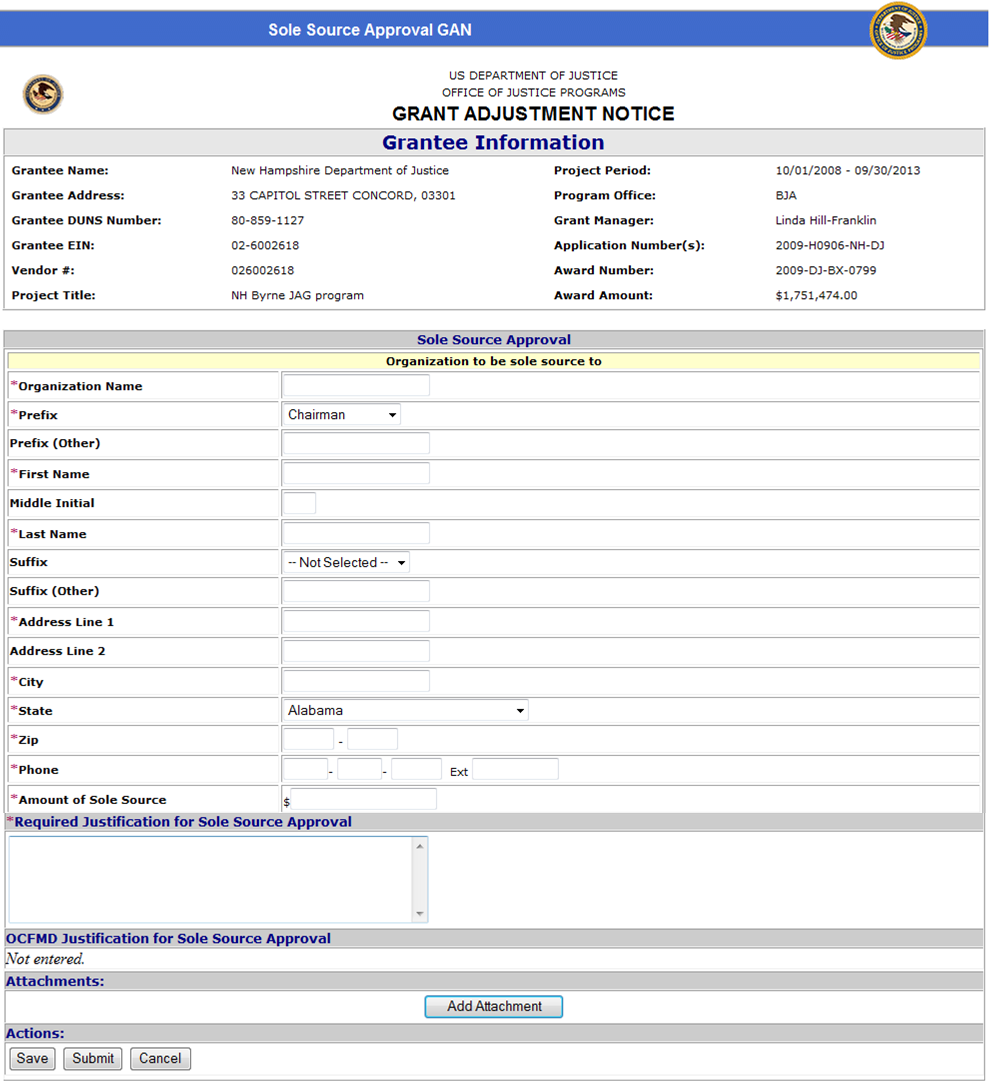 